               								ΑΡ. ΠΡΩΤ.  38322/25-8-2022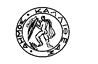 ΕΛΛΗΝΙΚΗ ΔΗΜΟΚΡΑΤΙΑΝΟΜΟΣ ΑΤΤΙΚΗΣΔΗΜΟΣ ΚΑΛΛΙΘΕΑΣΓΡΑΦΕΙΟ ΑΝΤΙΔΗΜΑΡΧΟΥ:  ΠΟΛΙΤΙΣΜΟΥ,ΠΑΙΔΕΙΑΣ & ΝΕΑΣ ΓΕΝΙΑΣ                                      ΠΡΟΣΤαχ. Δ/νση       :  ΜΑΤΖΑΓΡΙΩΤΑΚΗ 76		                                      Πρόεδρο Δημοτικού Συμβουλίουe-mail                : Τηλεφ.   	   : 2132070312 FAX                   :  - ΘΕΜΑ              : «Τροποποίηση ΑΔΣ 522/2018 και της τροποποιητικής αυτού  706/2018,  που αφορούν τον Κανονισμό  Λειτουργίας Δημοτικού Ωδείου» Λαμβάνοντας υπόψη το έγγραφο της Διεύθυνσης Πολιτισμού, Παιδείας & Νέας Γενιάς,  με αρ. πρωτ. 38212/24-8-2022 και ειδικότερα : το   Άρθρο Γ.Ι.3 «Άλλες Οικονομικές διατάξεις 1. Οι περιπτώσεις ........ 5. Η επιλογή κατηγορίας απαλλαγής δεν μπορεί να είναι σωρευτική δηλ. ένας φορολογικά υπόχρεος δεν μπορεί να επικαλεστεί πέραν της μιας κατηγορίας απαλλαγής-μείωσης για το τρέχον σχολικό έτος. Θα προτιμάται η πλέον ευνοϊκή κατηγορία κατά περίπτωση. Για την υπαγωγή σε κάποια από τις παραπάνω κατηγορίες  απαλλαγών ή μειώσεων επί των διδάκτρων συμπληρώνεται  αίτηση  ειδικού σκοπού από τον Κηδεμόνα ή τον ενήλικο μαθητή, η οποία ελέγχεται  από την διοικητική υπηρεσία του Τμήματος του Ωδείου και κατατίθεται προς πρωτοκόλληση από τον ενδιαφερόμενο μέχρι και 30 Νοεμβρίου εκάστου σχολικού έτους. Πέραν της ημερομηνίας αυτής οι σχετικές αιτήσεις δεν αξιολογούνται. Εξαίρεση αποτελούν οι περιπτώσεις αιτήσεων της παραγράφου Γ.Ι.2.2, Γ.Ι.2.3, Γ.Ι.2.5 οι οποίες προωθούνται με εισήγηση στο Δ.Σ. όποτε προσκτάται η ιδιότητα κατά τα προαναφερόμενα……» τροποποιείται σε : Άρθρο Γ.Ι.3 «Άλλες Οικονομικές διατάξεις 1. Οι περιπτώσεις ........ 5. Η επιλογή κατηγορίας απαλλαγής δεν μπορεί να είναι σωρευτική δηλ. ένας φορολογικά υπόχρεος δεν μπορεί να επικαλεστεί πέραν της μιας κατηγορίας απαλλαγής-μείωσης για το τρέχον σχολικό έτος. Θα προτιμάται η πλέον ευνοϊκή κατηγορία κατά περίπτωση. Για την υπαγωγή σε κάποια από τις παραπάνω κατηγορίες  απαλλαγών ή μειώσεων επί των διδάκτρων συμπληρώνεται  αίτηση  ειδικού σκοπού από τον Κηδεμόνα ή τον ενήλικο μαθητή, η οποία ελέγχεται  από την διοικητική υπηρεσία του Τμήματος του Ωδείου και κατατίθεται προς πρωτοκόλληση από τον ενδιαφερόμενο μέχρι και 15 Οκτωβρίου εκάστου σχολικού έτους. Πέραν της ημερομηνίας αυτής οι σχετικές αιτήσεις δεν αξιολογούνται. Εξαίρεση αποτελούν οι περιπτώσεις αιτήσεων της παραγράφου Γ.Ι.2.2, Γ.Ι.2.3, Γ.Ι.2.5 οι οποίες προωθούνται με εισήγηση στο Δ.Σ. όποτε προσκτάται η ιδιότητα κατά τα προαναφερόμενα……»Προστίθενται 9η και 10η παράγραφοι στο «Άρθρο Γ.Ι.3 Άλλες Οικονομικές διατάξεις «ως εξής : «9. Οι αιτήσεις απαλλαγής δύναται να συνυποβάλλονται μαζί με τις αιτήσεις εγγραφής παίρνοντας έναν αριθμό πρωτοκόλλου. Παραμένει σε ισχύ η δυνατότητα υποβολής ξεχωριστής αίτησης με διαφορετικό αριθμό πρωτοκόλλου σύμφωνα με τους περιορισμούς της ισχύουσας παραγράφου 8 του ιδίου άρθρου.10. Οι αιτήσεις Εγγραφής και Απαλλαγής από τα δίδακτρα, όπως αυτές περιγράφονται στα άρθρα Α.ΙΙ.5, Β.I.7, Γ.Ι.3,  υποβάλλονται αποκλειστικά στην διαθέσιμη διαδικτυακή ηλεκτρονική πλατφόρμα του Δήμου Καλλιθέας, όπως αυτή διατίθεται στην επίσημη ιστοσελίδα του»Παρακαλούμε για την λήψη σχετικής απόφασης που αφορά την τροποποίηση, όπως παραπάνω αναφέρθηκε εκτενώς, των Α.Δ.Σ. 522/2018 και 706/2018 σχετικών με  τον Κανονισμό Λειτουργίας του Δημ. Ωδείου «Οδυσσέας Δημητριάδης».	Ο  Αν. Τμηματάρχης  Δημοτ. Ωδείου			      Ο  Αν.  Διευθυντής  Πολιτισμού           Δήμος   Πολύζος					              Παντελής  Νικολαΐδης                                                        Ο  Αντιδήμαρχος Πολιτισμού & ΚΕΠ                         		                Λάζαρος  ΛασκαρίδηςΚοιν/ση:Γρ. ΔημάρχουΓρ. Αντιδημάρχου κ. Λ. ΛασκαρίδηΓεν. Γραμματέα κ. Ν. ΝικολακόπουλουΓρ. Γεν. ΔιεύθυνσηςΔιεύθυνση Διοικητικών ΥπηρεσιώνΔ/νση Δημοτ. ΠροσόδωνΤμήμα Ταμείου Δ/νση Πολιτισμού Δημοτ. Ωδείο